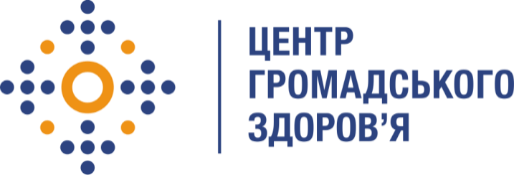 Державна установа 
«Центр громадського здоров’я Міністерства охорони здоров’я України» оголошує конкурс на позицію консультанта з організації для пілотування інтервенцій, спрямованих на організацію відео-контрольованого лікування осіб з психічними та поведінковими розладами внаслідок вживання опіоїдів, які перебувають на лікування із використанням препаратів ЗПТ в рамках проекту Глобального фонду «Механізм реагування на COVID-19 в Україні»Назва позиції: Консультант з організації для пілотування інтервенцій, спрямованих на організацію відео-контрольованого лікування осіб з психічними та поведінковими розладами внаслідок вживання опіоїдів, які перебувають на лікування із використанням препаратів ЗПТ (8 осіб)Рівень зайнятості: часткова.Період надання послуг:  грудень 2022 -листопад 2023Інформація щодо установи:Головним завданнями Державної установи «Центр громадського здоров’я Міністерства охорони здоров’я України» (далі – Центр) є діяльність у сфері громадського здоров’я. Центр виконує лікувально-профілактичні, науково-практичні та організаційно-методичні функції у сфері охорони здоров’я з метою забезпечення якості лікування хворих на соціально-небезпечні захворювання, зокрема ВІЛ/СНІД, туберкульоз, наркозалежність, вірусні гепатити тощо, попередження захворювань в контексті розбудови системи громадського здоров’я. Центр бере участь у розробці регуляторної політики і взаємодіє з іншими міністерствами, науково-дослідними установами, міжнародними установами та громадськими організаціями, що працюють в сфері громадського здоров’я та протидії соціально небезпечним захворюванням.Основні обов'язки:Загальна координація процесу реалізації пілотного проекту на сайті; Проведення процедури інформованої згоди пацієнтам ЗПТ перед початком участі в Пілотному проекті;Ознайомлення учасників пілотного проекту з процедурами участі, контроль за дотриманням процедур, визначеним Протоколом пілотного проекту;Забезпечення організаційного та технічного супроводу учасників пілотного проекту відповідно до Протоколу; Ведення облікової документації, визначеної Протоколом пілотного проекту;Надання щотижневої звітності національному Координатору щодо кількісних та якісних показників реалізації пілотного проекту. Організація зберігання та передачі документації, визначеної Протоколом пілотного проекту, а також її своєчасної передачі до національного Координатора. Вимоги до професійної компетентності:Вища освіта (перевага буде надаватися спеціальності за напрямом медицина, психологія, соціальна робота).Досвід організації роботи з лікування пацієнтів на ЗПТ.Професійне знання національних та міжнародних протоколів лікування хворих на ЗПТ, у тому числі рекомендацій ВООЗ.Знання усної та письмової ділової української мови.Обов'язкове володіння базовими програмами MS Office, Excel.Міжособистісні й комунікативні навички.Чітке дотримання часових меж та високий рівень організаційних навичок Резюме мають бути надіслані на електронну адресу: vacancies@phc.org.ua. В темі листа, будь ласка, зазначте номер та назву вакансії: «322-2022 Консультант з організації для пілотування інтервенцій, спрямованих на організацію відео-контрольованого лікування осіб з психічними та поведінковими розладами внаслідок вживання опіоїдів, які перебувають на лікування із використанням препаратів ЗПТ»Термін подання документів – до 24 листопада  2022 року.За результатами відбору резюме успішні кандидати будуть запрошені до участі у співбесіді. У зв’язку з великою кількістю заявок, ми будемо контактувати лише з кандидатами, запрошеними на співбесіду. Умови завдання та контракту можуть бути докладніше обговорені під час співбесіди.Державна установа «Центр громадського здоров’я Міністерства охорони здоров’я України» залишає за собою право повторно розмістити оголошення про вакансію, скасувати конкурс на заміщення вакансії, запропонувати посаду зі зміненими обов’язками чи з іншою тривалістю контракту.